Premier jour à spaL’amusement et la bonne humeur sont au rendez-vous…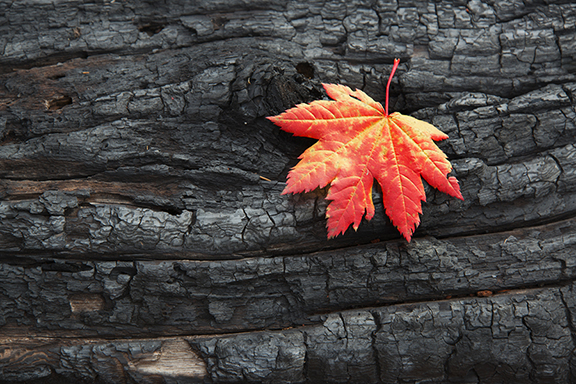 Chers Parents,Notre première journée touche à sa fin…Le voyage s’est déroulé sans encombre avec une petite surprise à l’arrivée : le conducteur de car nous attendait à la gare de Spa-Geronstère.Dés notre arrivée, nous avons pu découvrir nos chambres et nous y installer avant le diner.Après celui-ci, les activités sportives ont débuté dans la bonne humeur…Au programme : unihockey, jeux d’opposition, jeux rythmiques et jeux de ballons.Pour clôturer cette magnifique journée, nous avons dégusté un délicieux buffet froid avant de vous écrire notre carte. Vivement demain pour de nouvelles aventures…